MINUTES OF THE EXTRAORDINARY MEETING HELD ON TUESDAY 3RD APRIL 2018 AT THE COMMUNITY CENTRE, LOSTOCK GRALAMPart I – CLOSED PARISH COUNCIL MEETING WITH RT. HONOURABLE ESTHER MCVEYThe meeting commenced at 7.45p.m.PRESENT:	Parish Councillors M Litton, P Kelly, L Kelly, T Hodges and T Smith.IN ATTENDANCE:	L Sandison, Clerk.GUESTS: 	Rt. Honourable Esther McVey, A McPake and work experience guest.APOLOGIES FOR ABSENCERESOLVED to accept apologies from Councillors V Yarwood, J Beasant & L Edgeley. DECLARATIONS OF INTEREST-NonePRESENTATION-The Parish Councillors delivered a presentation highlighting the main issues in Lostock Gralam.-Cllr T Hodges also delivered additional air monitoring information not included in the presentation.AOB-General discussion regarding the points made in the presentation.The meeting finished at 8.40pm. 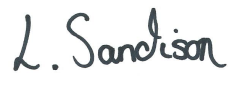 